Итоговая проверочная работа для учащихся 4-х классов по технологии.Вариант № 1.Фамилия, имя_____________________________________________4____класс1. Технология - это:а) знания о технике;б) последовательность операций по обработке материала для изготовления изделия;в) техническая характеристика изделия.2. Установите лишнюю операцию при выполнении изделия в технике аппликации:а) Разметить детали по шаблонуб) Составить композициюв) Вырезать деталиг) Наклеить детали на фонд) Детали сшить нитками3. Расставьте по порядку ваши действия по изготовлению чего-либо:____ Составление чертежа____ Соединение деталей, сборка____ Идея, проект____ Оформление, декор готового изделия____ Изготовление деталей4. Выбери профессии часто встречающихся в твоей местности. Отметь их галочкой.а)  б)  в)  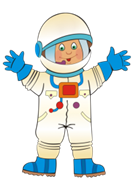 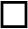 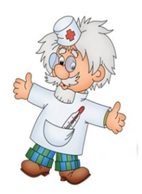 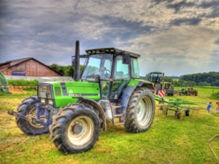 5. Напиши пословицу о труде._______________________________________ __________________________________________________________________6. Выбери и подчеркни строительные профессии:Штукатур, библиотекарь, крановщик, маляр, водитель, монтажник, электрик, кондитер.7. Напиши названия машин, которые облегчают труд человека в быту? ( не менее трёх) ____________________________________________________________________________________________________________________________________8. Распредели материалы, инструменты по группам:ножницы, пластилин, краски, кисти, стеки, картон, игла, нитки9. Закончи высказывания о материалах и инструментах:а) То, из чего изготавливают изделия, - это____________________________________________________________б) То, чем работают, - это…_________________________________________10. Узнай и запиши названия материалов по их свойствам:а) гладкая, тонкая, мнётся, складывается, не тянется, разноцветная - это…______________________________________________________________б) плотный, плохо гнётся, не мнётся, не тянется, служит фоном для аппликации - это…____________________________________________________________в) разноцветный, при нагревании размягчается, пластичный - это...______________________________________________________________11. Установите правильную последовательность выполнения изделия в технике аппликации:Разметить детали по шаблону.Составить композицию.Вырезать детали.Наклеить на фон.

12. Соедините линиями материал и изделие из него:Шерсть                                     СметанаКакао                                        СвитерНефть                                       ШоколадМолоко                                      Бензин13. Перед вами правила безопасной работы с одним из часто используемых в работе инструментов:- Этот инструмент нужно передавать своему товарищу, держа его за лезвие; во время работы с ним нельзя отвлекаться и размахивать им; на столе этот инструмент должен лежать с сомкнутыми лезвиями.Назовите этот инструмент: _______________________Каждой линии чертежа подбери ее название.- - - - - - - - - - - - -                                               Основная линия видимого контура//////////////////////                                                                  Линия сгиба     

____________                     Место намазывания клеем



15. При работе за компьютером делай перерыв:а) через каждый час;б) через каждые 15 минут;в) через каждые 5 минут.16. Какое изделие вы изготовите по этому чертежу развёрстки?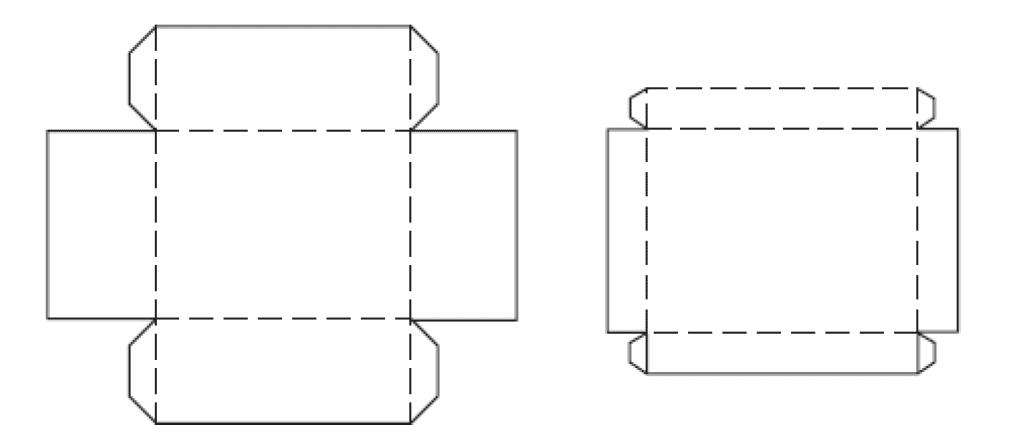 Ответ:_____________________________________________________________
16. Выбери инструмент, подходящий для работы с данным материаломМатериалыИнструментыПластилинТканиБумагаПриродные материалыНожницыСтекаЛинейкаИглаПилаКарандашшило